R4年4月28日職業指導員　半貫　法子アリーナ等清掃業務(施設外就労)報告書標題の件について、下記のように報告いたします。記依頼者：公益財団法人かぬま・文化スポーツ振興財団2.　場所：鹿沼市内3.　契約期間：R4.4.1～R5.3.31（１年間）4.　作業内容：清掃作業5.　所感トレーニングルームは除菌等を隅々まで行い、コロナ対策に努めている。まめに雑巾等も替えるなど工夫をしている。利用者の方が来る前までに清掃終了にしないといけないので、集中して早く終わるように取り組んでいる。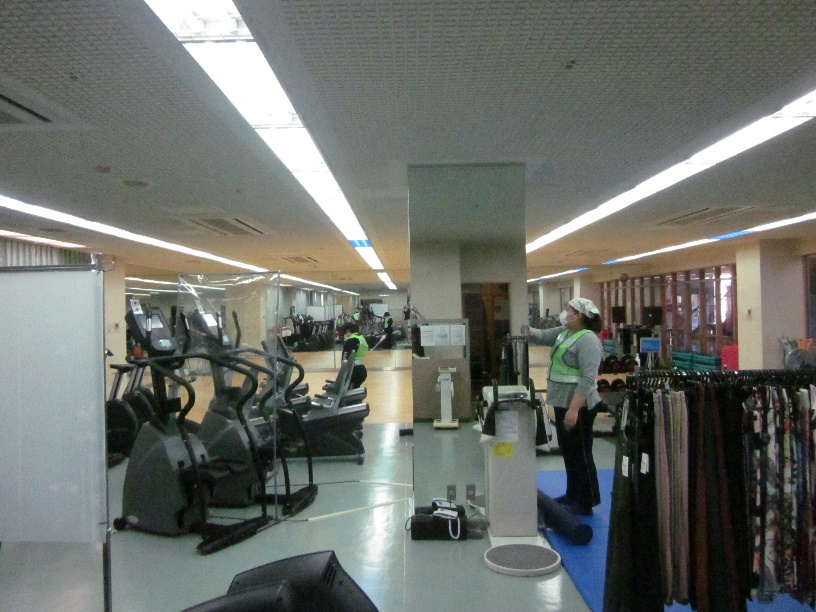 